1.- Escribe el número de objeto.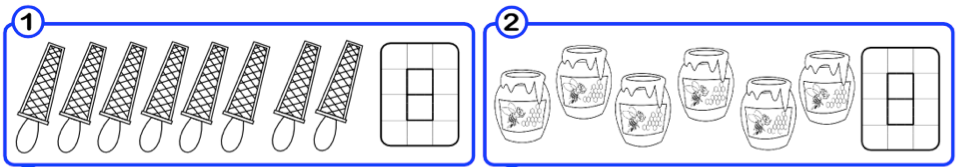 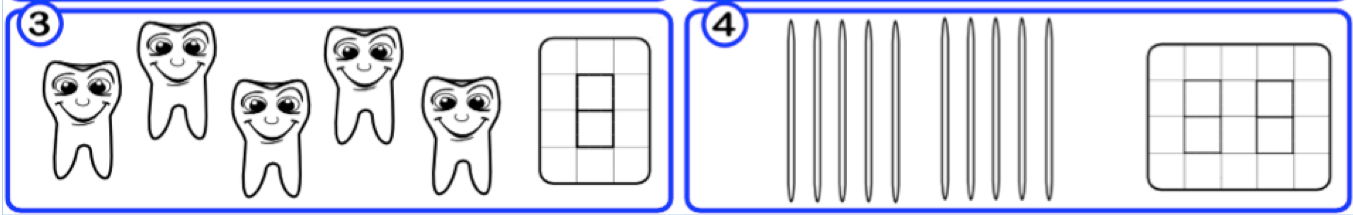 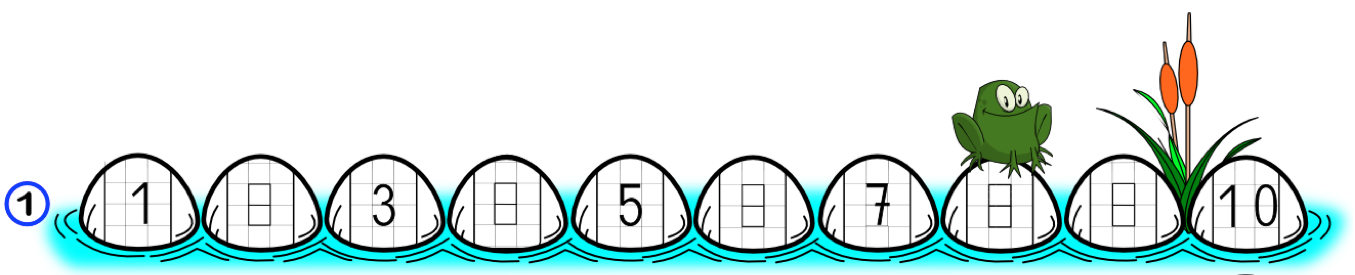 2.- Completa los números que faltan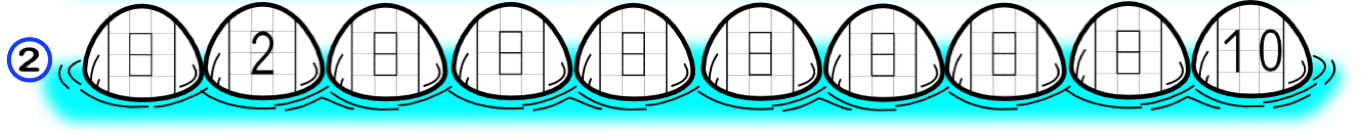 3.- Cuántos hay dentro y fuera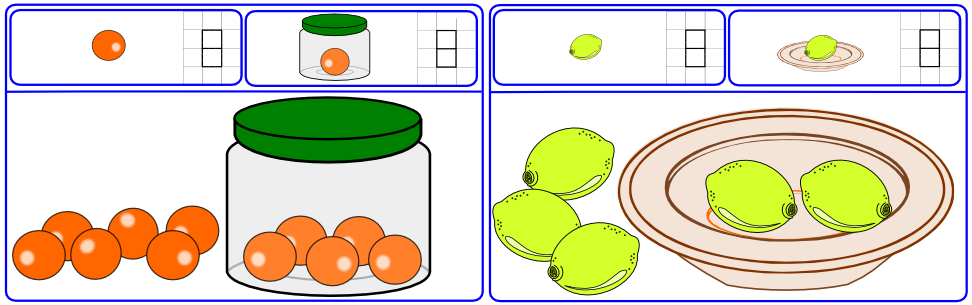 4.- Escribe la cantidad de animales que están cerca o lejos.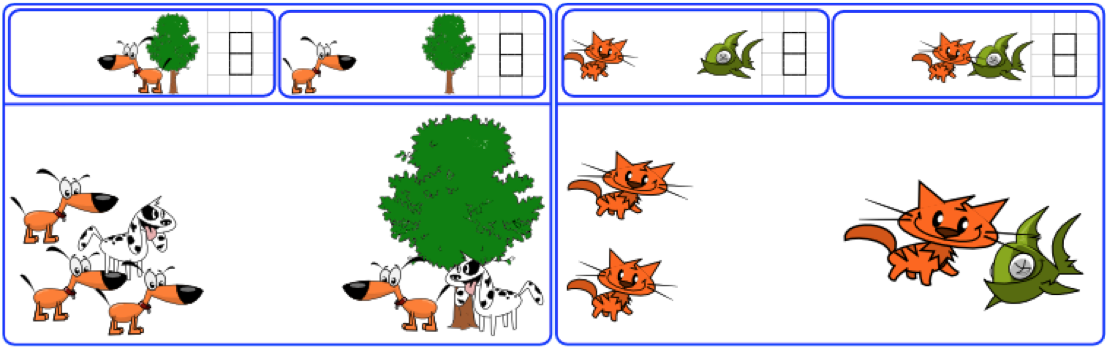 5.- Escribe el número que falta para formar el que está arriba.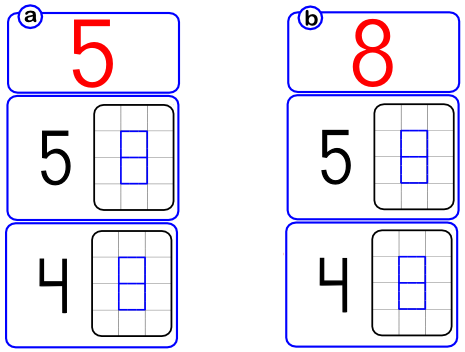 6.- Escribe el anterior y el posterior.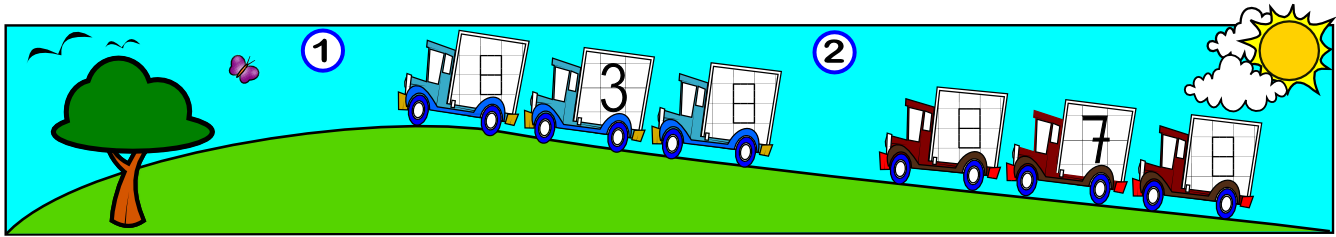 7.- Suma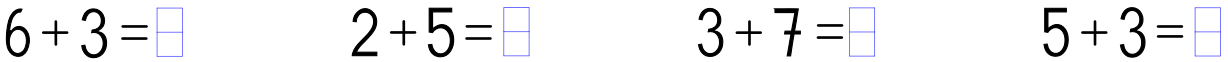 8.- Resta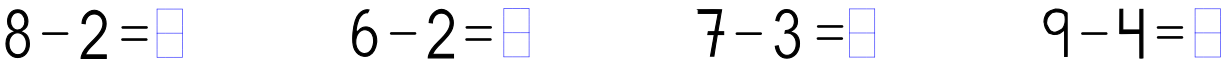 9.- En un plato había cuatro naranjas y han puesto unas pocas naranjas más y ahora hay nueve naranjas. ¿Cuántas naranjas han puesto?  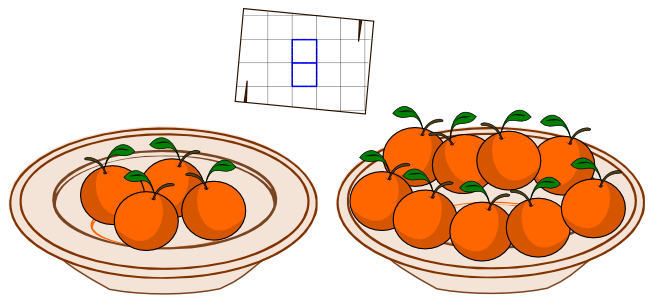 EVAL. U.2     MATEMÁTICAS  ABN  1º PRIMARIAFECHA:NOMBRE:                                                                                             CURSO:NOMBRE:                                                                                             CURSO: